Основные приемы рисования пластилином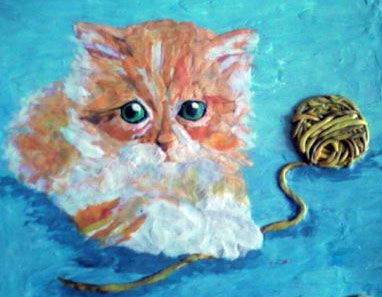  Перед использованием пластилин следует размять, а после работы протереть руки салфеткой и вымыть их теплой водой с мылом. Для основы картин используется плотный картон. Если фон покрывается частично, то нужно применять картон с цветным покрытием, на котором не появляются масляные пятна от пластилина. Альбомная бумага может служить основой для покрытия пластилином или быть прокладкой вырезаемых деталей аппликаций. Дополнительные природные материалы, пластмассовые детали, бижутерия и т. п. используются для создания определенных эффектов. Для резания пластилина и нанесения его на основу применяется стека — инструмент, у которого один конец ножеобразный, а другой острый. Ножницы предназначены для вырезания деталей картин. Разрезать срезы, вырезать отверстия удобно ножом-резаком или скальпелем. Для того чтобы брать мелкие детали, необходим пинцет. Шилом можно прокалывать отверстия, наносить углубленные рельефные линии. Для раскатывания пластилина удобна скалка. Применяя такие приспособления, как расческа, металлическое ситечко, чеснокодавилка, можно добиться рельефности пластилиновых деталей. Рисовать эскизы картин нужно только карандашом. Лепить из пластилина лучше всего на пластине из оргстекла, но можно использовать фанеру, картон или клеенку. В зависимости от объемности деталей картины могут иметь плоскостное или барельефное изображение. У плоскостных картин поверхность ровная, подобная масляной живописи. В барельефном изображении фигуры слегка выступают над поверхностью. Подразделяются картины в зависимости от степени заполнения полотна. В одних картинах покрыта вся поверхность, а  других пластилином заполнена только часть, ограниченная контуром рисунка. Последний вид называется аппликацией. Формат картин может быть различным: вертикальным, горизонтальным, квадратным, круглым, овальным. Преимущество пластилиновых картин заключается в возможности изображения выпуклых барельефных деталей, создающих особую зрительную реальность выполняемых художественных работ. Плоскостное изображение пластилином подобно живописи масляными красками, но наносится пластичный материал не кистями, а стеками или размазывается по картонной основе пальцами рук. Ручной способ нанесения пластилина более эффективен, потому что согретый пальцами материал ровно под давлением соединяется с основой. Рельефность картин достигается лепкой деталей из пластилина, формованием стекой, резанием ножницами с последующим подъемом разрезов, дублированием объемных элементов бумагой, протиранием пластилина через металлическое ситечко, выдавливанием материала через чеснокодавилку … Нанесение пластилина на основу следует начинать с верхней части, чтобы исключить касание ладони с покрытыми участками. При создании объемных изображений применяются два способа лепки: конструктивный (деталь составляется из пластичной массы) и пластичный (форма вытягивается из пластичной массы). Детали круглых и овальных форм формируются скатыванием пластилиновых шариков с дальнейшим расплющиванием при закреплении на полотне картины. Для изображения тонких полос выполняются валики, которые раскатываются ладонями на плоскости. Желательно, чтобы эти детали не были очень длинными, в противном случае их формование и перенос будут вызывать затруднении. После раскатывания валики необходимо остудить, потому что в теплом состоянии они могут разорваться. Длинные линии следует составлять из нескольких коротких элементов. Раскатывая валики, нужно иметь в виду, что при расплющивании на поверхности их поперечное сечение увеличится. Ровные и длинные валики с круглым поперечным сечением можно получить, продавливая пластилин через чеснокодавилку. Эти детали используются для изображения лепестков и стеблей цветов, прядей, завитков и т.п. Эффект пушистости и рыхлости элементов картины достигается трением или продавливанием пластилина через металлическое ситечко. Таким способом изображаются мех животных, кораллы, растительность и т.п. Рельефность на поверхности деталей можно получить продавливанием тонких бороздок кончиками ножниц, шилом, стекой, расческой. Для создания резного края срез пластилиновой пластинки надрезается ножницами, скальпелем или придавливается стекой под углом к оформляемой линии. Этот метод применяется при изображении листьев, кроны деревьев. Детали сложной конфигурации можно выполнить расплющенным пятном, от которою стекой или скальпелем отсекаются излишки. Если необходимы фигуры, которые затруднительно вылепить, то из продублированной тонким, слоем пластилина бумаги ножницами нужно вырезать деталь и присоединить ее к основе пластилиновыми валиками. Для создания прозрачности или объемности элементов пластилин растирается пальцами и наносится на деталь тонким слоем. Излишки верхнего слоя соскабливаются стекой до получения необходимого зрительного эффекта. Если пластилиновая аппликация с частичным заполнением фона выполнена на мягкой бумаге, то вокруг деталей могут образоваться масляные ореолы. В этом случае необходимо вырезать элементы ножницами и соответственно композиции наклеить их на картон с водоотталкивающим покрытием. Дефекты можно аккуратно срезать стекой и на этом участке выполнить исправления. Смешением пластилина разных цветов достигается разнообразие колорита. Белый пластилин добавляется для осветления красок, а примесь черного, синего, коричневого придает темный оттенок. Часто используется цвет охры, который получается смешением коричневого и желтого цветов. Чтобы добиться эффекта "мраморности", т. е. изображения с разноцветными хаотическими разводами, пластилиновые валики разных цветов сворачиваются жгутом, слегка перемешиваются, но не допускается полное поглощение красок. Колорит комбинируемых красок при нанесении на полотно должен просматриваться разноцветными разводами. Видимость объемности пластилиновым деталям можно придать напылением порошка пастели или тенями для век. Для изображения белых элементов на белом картоне можно использовать трафареты, которыми закрывают определенные участки, а вокруг окрашивают фон. Картины из пластилина желательно оформить в рамках под стеклом. Если изображение рельефное, то между стеклом и плоскостью картины необходимо проложить вдоль рамки прокладку на высоту выпуклости рисунка. Плоскостные картины можно хранить под прозрачными пленками. Пластилиновые изображения не следует подвергать деформации, нагреванию, не допускать попадания солнечного света. Начинать осваивать технологию работы с пластилином лучше всего с небольших картин, на которых изображены простые предметы. Только после того, как появится уверенность в работе с пластилином, следует разработать собственную манеру. 